Groups & Grouping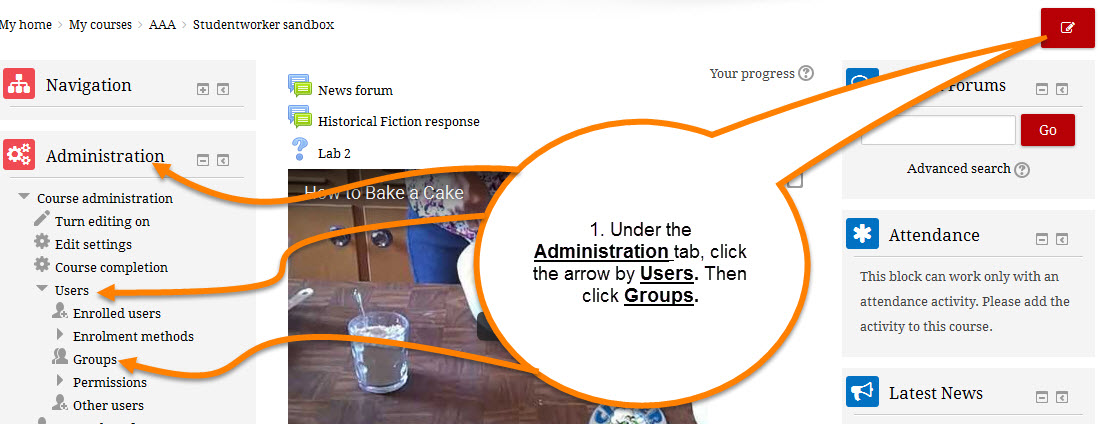 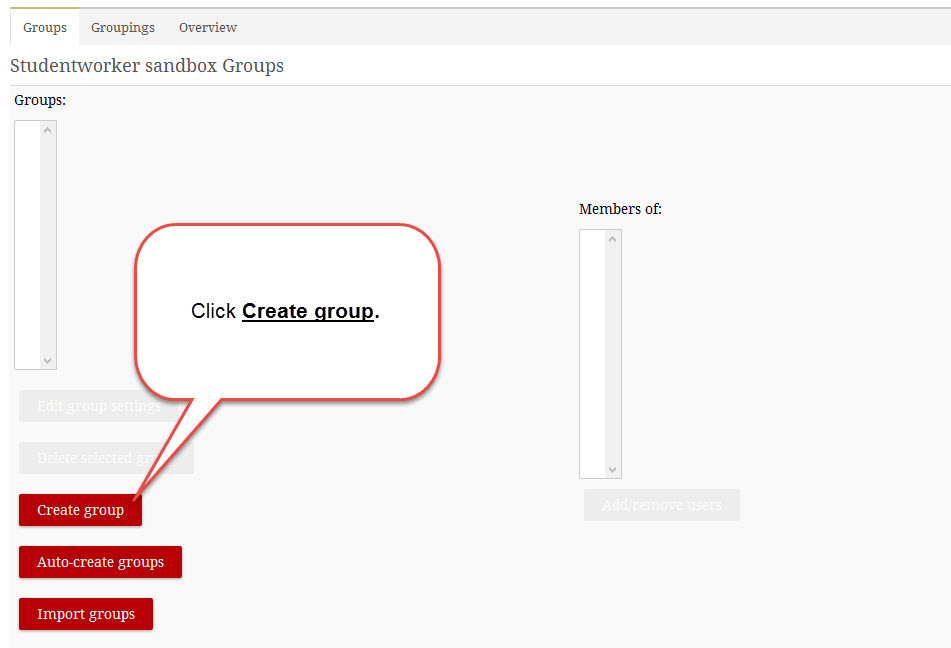 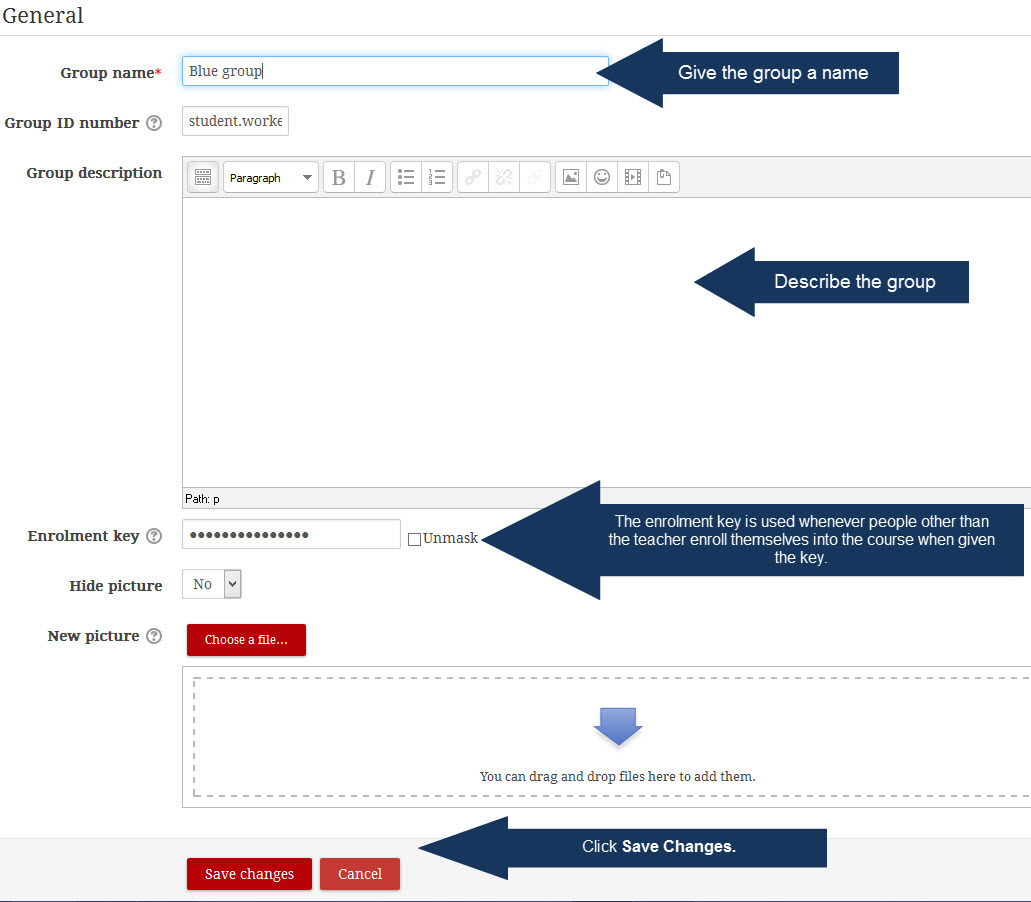 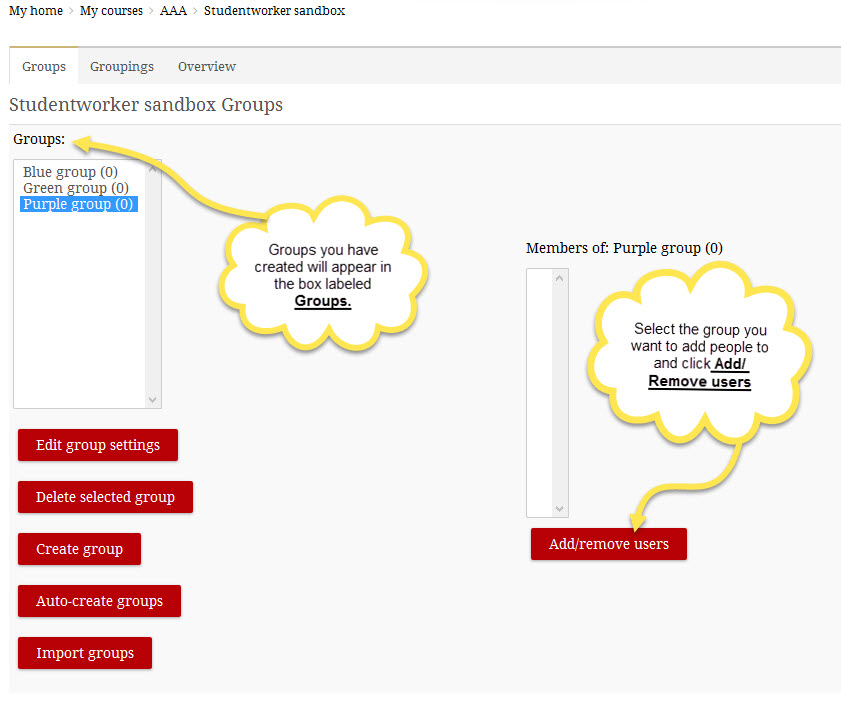 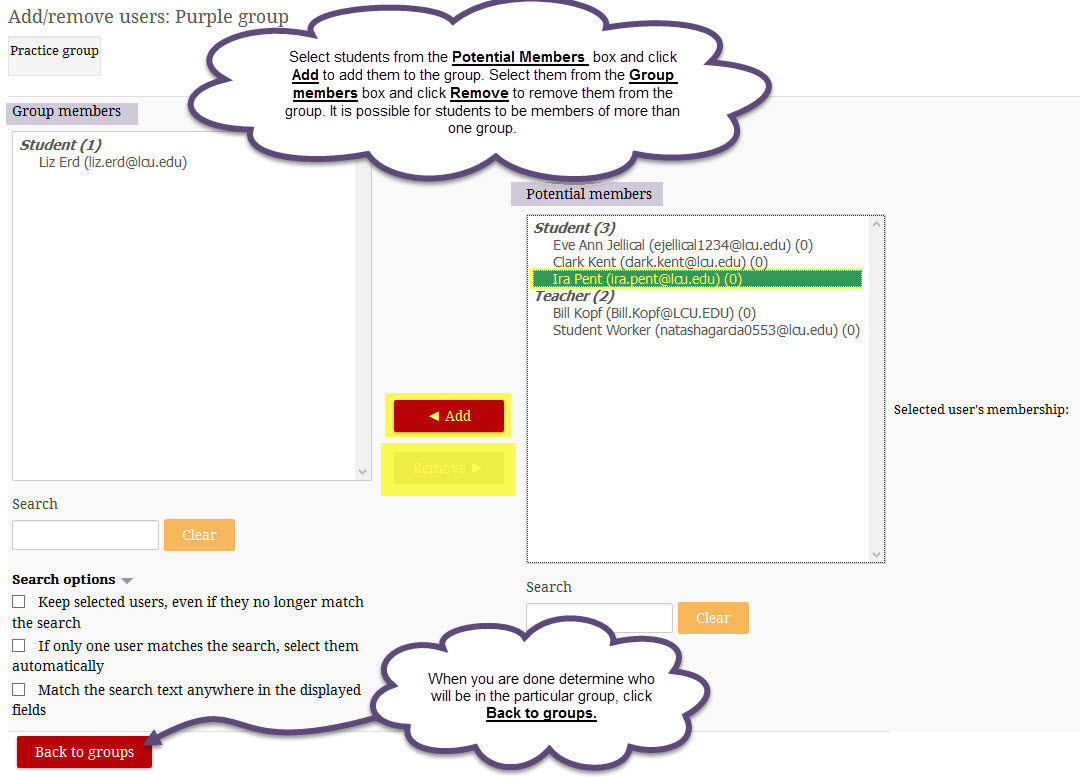 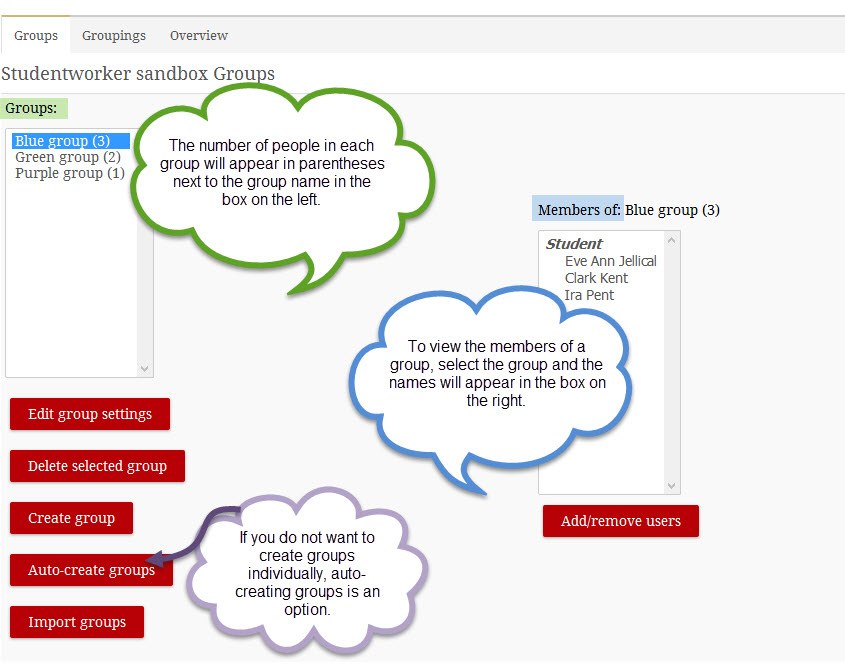 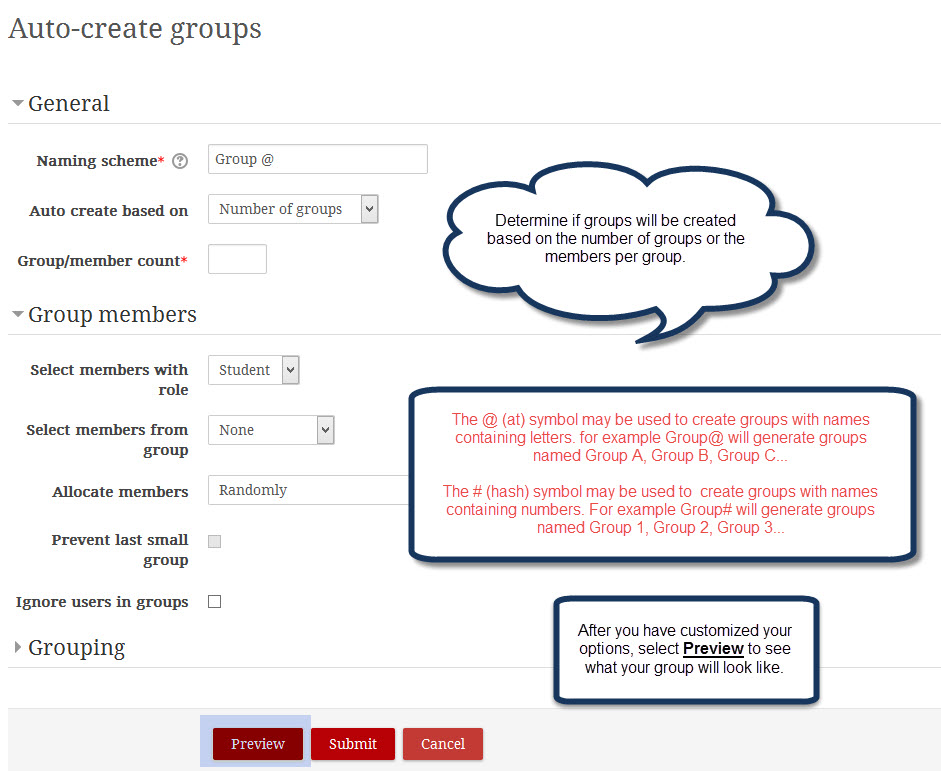 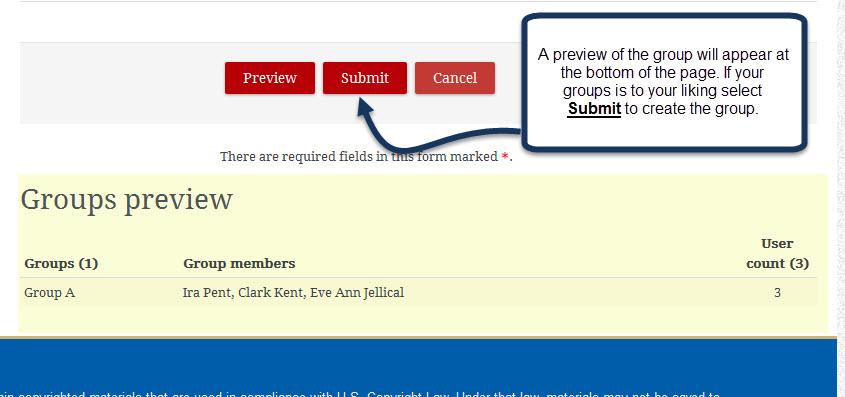 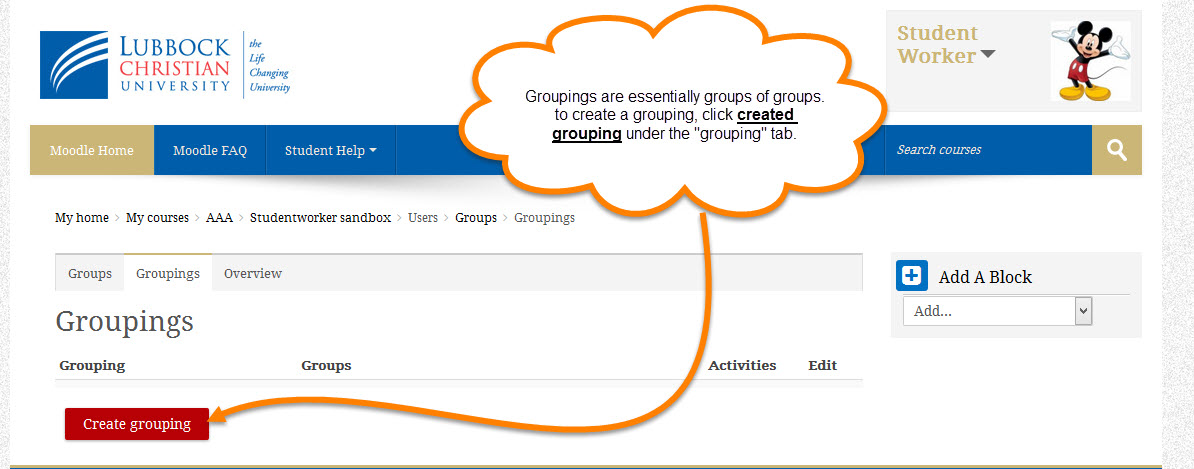 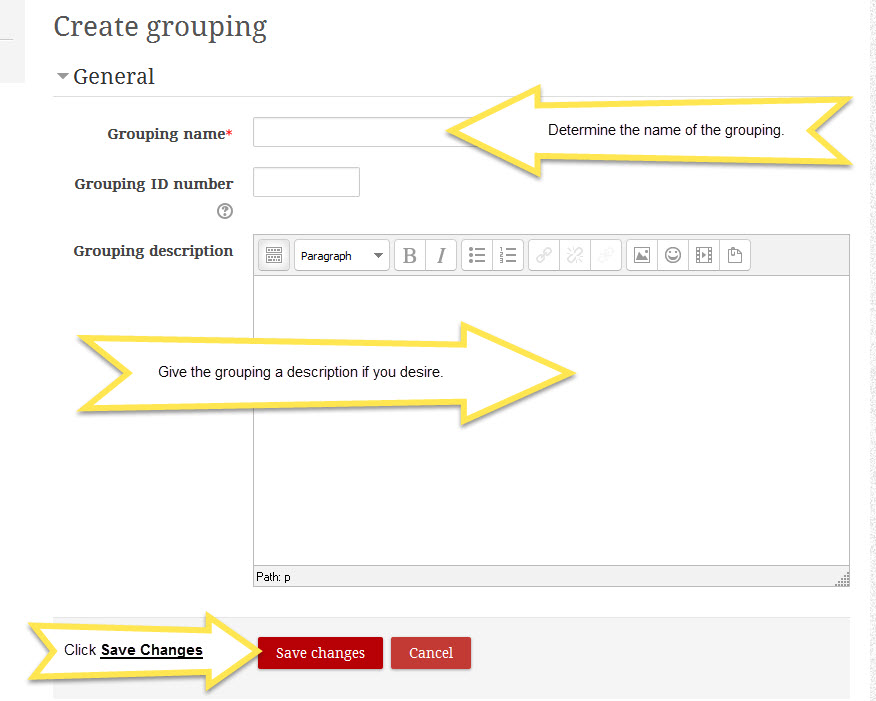 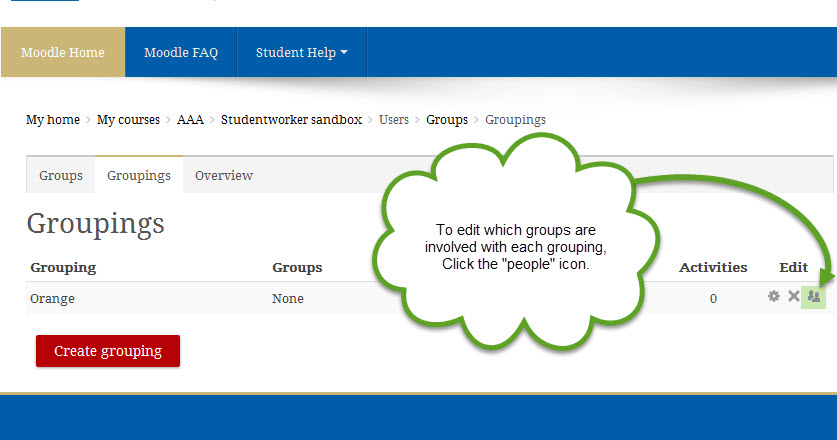 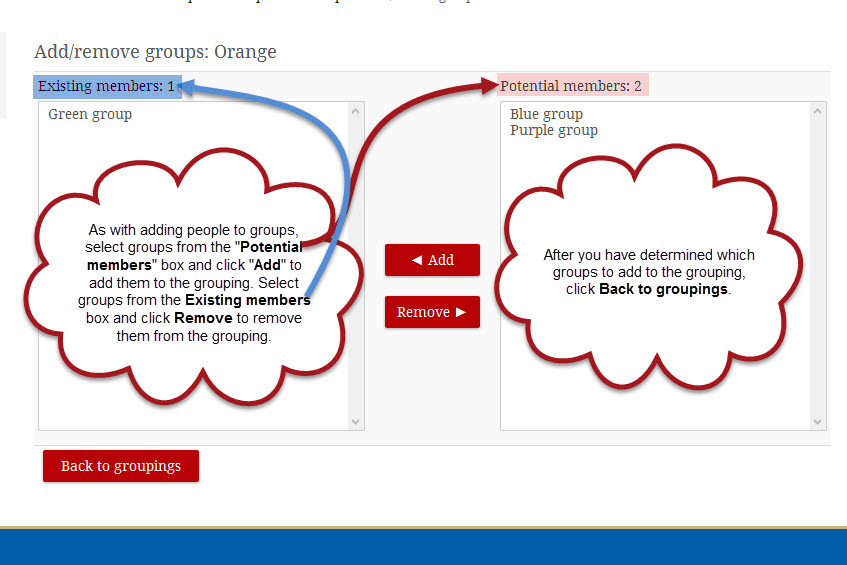 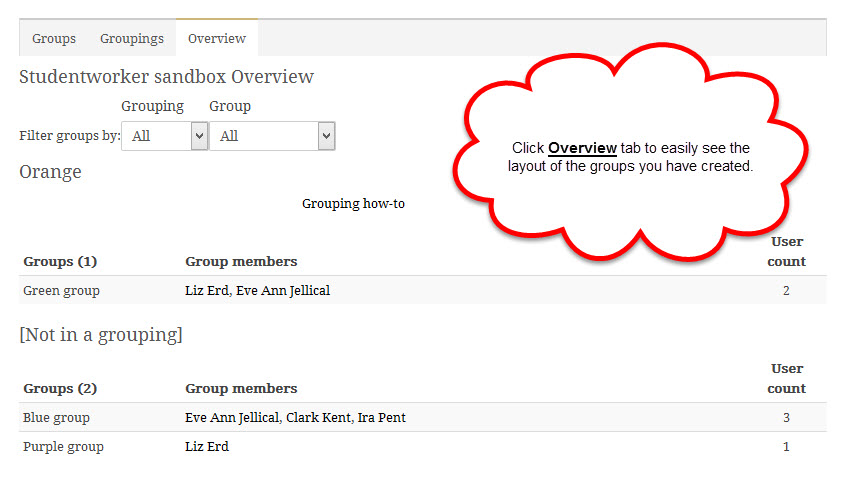 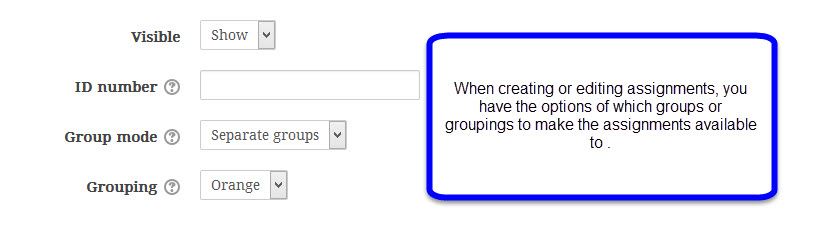 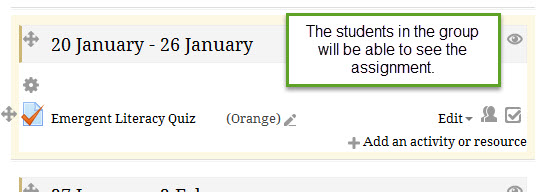 